Attendance:Shaun Alfreds, COO, HINDeb Wigand, DHHS – Maine CDCJay Yoe, PhD, DHHS – Continuous Quality Improvement Randy Chenard, SIM Program DirectorAndy Webber, CEO, MHMCDr. Kevin Flanigan, Medical Director, DHHSFrances Jensen, MD, CMMI, Project Officer, via phoneRhonda Selvin, APRNKatie Fullam Harris, VP, Gov. and Emp. Relations, MaineHealth, via phoneNoah Nesin, MDRebecca Arsenault, Franklin Memorial HospitalStefanie Nadeau, Director, OMS/DHHSPenny Townsend, Wellness Manager, CianbroJack Comart, Maine Equal Justice PartnersKristine Ossenfort, AnthemSara Sylvester, Administrator, Genesis Healthcare Oak Grove CenterAbsent:Representative Matthew Peterson, excusedRose Strout, excusedDale Hamilton, Executive Director, Community Health and Counseling Services, excusedLynn Duby, CEO, Crisis and Counseling Centers, excusedLisa Letourneau, MD, Maine Quality Counts, excusedEric Cioppa, Superintendent, Bureau of Insurance, unexcusedRepresentative Richard Malaby, unexcusedAll meeting documents available at:  http://www.maine.gov/dhhs/oms/sim/steering/index.shtml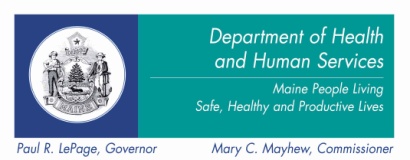 SIM Steering CommitteeWednesday, October  23, 201310:00 a.m. – 12:00 p.m.State House, Room 228AugustaAgendaDiscussion/DecisionsNext StepsWelcomeDr. Flanigan welcomed members with a reminder regarding Microphone use.Accept Minutes from 10/9/13Minutes reviewed and accepted.Steering Committee LogisticsNext members discussed the tentatively scheduled Steering Committee meetings for November 27 and December 25.  Consensus was reached that both meetings should be canceled.  It was decided that because of work load and timelines the Steering Committee will meet on January 8 and January 22, 2014.  Beginning in February meetings will be held the fourth Wednesday of the month.Dr. Flanigan informed members that beginning in January 2014 the Legislative committee rooms will not be available for meetings and the Steering Committee will lose the ability to transmit via the internet during the Legislative Session.A suggestion was made to consider lengthen the time (10 a.m. – 12 p.m.) for the November 13th and December 11th meetings.  Decision will be made as we get closer to the date.Denise will update members on meeting locations as soon as available.CMS Payment for PCMH PracticesCMS Payment for PCMH Practices cont.Lisa Tuttle (for Lisa Letourneau) reviewed the “MAPCP Payments & Proposed Medicare Payment Rule – Complex Care Management” memo and the tentatively proposed draft leadership letter to CMS. Maine Quality Counts requested through the memo that State leadership send a letter outlining concerns be signed by either the Governor or Commissioner  regarding two key issues:  Issue 1:  Proposal to continue MAPCP payments through MAPCP evaluation period  – this would extend the payments through the entire evaluation period and Issue 2:  Object to Proposed Medicare Payment Rule proposing creation of new “Chronic Care Management” code which some feel would impact the continued support to the Health Homes initiative and impact the SIM grant. Discussion/Questions/Suggestions:Members agreed that the Steering Committee should communicate as a body through a letter to CMS regarding concerns expressed on the potential impact of the MAPCP payments and proposed Medicare Payment Rule.Consensus was reached that the suggestion of a letter from leadership be taken to the SIM Leadership team for discussion.It was mentioned that funding for the evaluation period may impact the DHHS/OMS budget request.What are the CMS parameters moving forward?Was the January 1, 2015 a surprise? No, but will confirm Can we continue with the evaluation without payment?  Yes, but no opportunity to benefitHow long is the evaluation period?Is this change required by law or does CMS have authority to change?  If it is required by law should the Steering Committee contact the Maine Congressional delegation?Why did all the demo states miss the deadline for comment period?Members suggested that the evaluation points of the MAPCP line up with the evaluation points for the SIM grant.Members agreed that Fran Jensen could informally reach out to Dr. Connor, CMS to inform CMS of DHHS concerns regarding payments and new code.Are other pilot states sending concerns to CMS?  Yes, all states have also received the “Multi-State Milbank Memorial Fund” memo outlining suggested steps for states to take.What is the impact to the SIM grant?  Suggestion was made that the draft leadership letter includes information regarding impact.  Dr. Flanigan to present to the SIM Leadership teamLisa Tuttle will research responses to questions and forward to Dr. Flanigan for distribution to the Steering Committee.Subcommittees will provide impact analysis at November 13th Steering Committee meeting.SIM Mission and Vision AdoptionSIM Mission and Vision Adoption cont.Randy reviewed the “Maine State Innovation Model (SIM) Initiative – Draft” document which includes the mission and vision statements; the “Maine SIM – Summary of Mission & Vision Statement (v3)” packet which is the supporting documentation used in the development of the mission and vision statements;  and the “cloud” document of key terms associated with the SIM Grant.Discussion/Suggestions:   “Maine State Innovation Model (SIM) Initiative – Draft” some suggested changes to the Mission Statement such as moving “through collaboration” from the beginning.  Suggested change was “The Maine SIM initiative will, through collaboration, seek to promote alignment and accelerate statewide innovations designed to achieve improving health…..Others felt that the current mission statement was still at a high level and needs to be clarified.  Change “physicians” to primary care providers, change “incentives & assistance to BH providers to participate in HealthInfoNet” under “Integrate Physical & Behavioral Health Care” heading to “resources & assistance to BH providers for health information technology and interoperability”, include “providers” in the “Develop New Payment Models” column and add language “to promote real time data to make informed decisions”.A suggestion was made to change color scheme of the “Maine State Innovation Model (SIM) Initiative format as it too closely resembles MaineGeneral’s.  Members felt a letter of thanks should be sent to MaineGeneral for the template.Members expressed concern that the support document “Maine SIM – Summary of Mission & Vision Statements (v3)” was confusing, it wasn’t clear to members that this document was just the supporting/working document and not part of the vision.  Members felt that the information included in the separate document should be reworked and be included on the back of the “Mission and Vision” statements document.  Members will send suggestions to Randy Chenard by October 25.  Revised version of the mission and vision statements will be e-mailed by October 29th for review. Revised version will be presented at the Stakeholder meeting, Oct. 31Final adoption of the revised “Mission and Vision” statement will be held during the November 13th SIM Steering Committee.Subcommittee Membership and Participation RulesDiscussion regarding the “Subcommittee Membership and Participation Rules” document replaced the “ACI and PTE Distinction” discussion on the agenda.  The “ACI and PTE Distinction” item will be added to the November Steering Committee agenda. The “ Subcommittee Membership and Participation Rules” document defines membership categories:  “Interested Parties”, “Core Members”, “Ad Hoc Members”, “Public Participant” and outlines the process for “Public Comment”.Suggestion:A suggestion was made to include the contact information on the SIM web site for people requesting to be added to the “interested parties” lists for the Steering Committee and SubcommitteesDenise will request that contact information for “interested parties” lists be added to the SIM web site.SIM Objectives Questions and Answers and SIM Operational Plan Q and ASIM Objectives Questions and Answers and SIM Operational Plan Q and A cont.Randy opened the meeting up to any members who had questions regarding the “Objectives” and “Operational Plan”.Concern was expressed that a core member of the Payment Reform subcommittee be a representative from Medicare/CMS.  Response - Dr. Kessler, from CMS is a member of the Payment Reform work group. Suggestion was made that representation from CMS be including in all subcommittees.Members were encouraged to send additional questions and/or concerns to Randy.Additional questions/concerns will be forwarding to Randy Chenard.Evaluation/Metric DevelopmentJay Yoe announced that the Evaluation RFP has been released and interest has been received from all over the country.  Deadline for submitting questions is November 4th and end date for final proposal is expected to be November 22nd.  Next the proposal review team will be convened.Jay walked members through the “SIM Measure Development” PowerPoint presentation which outlines:What Will Be Measured?  Structure which includes work force development; Process of Care – quality procedures; Outcomes – reviews desirable changes in individual’s health status; Care Experiences – improving individual’s experience and reduces cost and resource useMeasure Selection – are we getting what we said we want; is the data being used to drive change?Next Steps - core measures selected be reviewed by the CMS/CMMI evaluation team and reviewed and approved by Steering Committee.  Discussion/Concern:Members held a brief discussion regarding the need for Primary Care Physicians be allowed time to shift from the believe that data collected is intrusive to the idea that data collection/distribution is integral to the process of providing services and decision making.Concern was expressed that the measures selected not be duplicative, national recognized and useful in improving quality care and services.SIM Core measures selected, reviewed and approved by CMS/CMMI and Steering Committee November/December.Public CommentJeff Austin, Maine Hospital Association – the data needs to be transparent.  Hospitals need the analytics used.Closing CommentsClosing Comments cont.Dr. Flanigan announced that the invitations to the Stakeholders First Annual meeting were sent.  The larger stakeholder meeting will be held from 9 to 10 a.m. with Subcommittee break out meetings being held from 10:30 – 12 p.m. at the Civic Center.  Steering Committee members were invited to attend.Members were encouraged to send agenda items for Steering Committee meetings to Dr. Flanigan.Next MeetingThe next meeting of the Steering Committee is scheduled for November 13, 10:00 am. – 12:00 p.m., Room 126, State House (Capitol Bldg.), Transportation Committee room.  Audio Link is:  http://www.maine.gov/legis/audio/transport_cmte.htmlMeeting reminder and materials will be sent and posted (if available) by Denise prior to the meeting.